ESCOLA MUNICIPAL DE ADMINISTRAÇÃO PÚBLICA DE SÃO PAULO - EMASP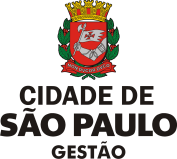 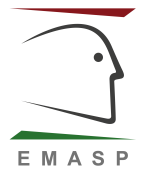 TERMO DE RESPONSABILIDADE DO EDUCADOR INSTITUCIONAL(AGENTES PÚBLICOS APOSENTADOS DA PMSP E SOCIEDADE CIVIL)Considerando que aqueles que se dispõem a realizar atividades docentes nesta instituição estão sujeitos à legislação municipal vigente, em especial à Lei nº 8.989/79 e Portaria nº 47/SMG/2018, a ESCOLA MUNICIPAL DE ADMINISTRAÇÃO PÚBLICA DE SÃO PAULO - EMASP vem, por intermédio deste instrumento, celebrar o presente TERMO DE RESPONSABILIDADE com: Nome: _________________________________________________________________________________________Celular: (____) ______________________________ E-mail: ______________________________________________Telefone fixo: (____) __________________________ CPF: ______________________________________________O acima identificado atuará como EDUCADOR INSTITUCIONAL nos cursos, palestras e eventos de capacitação realizados pela EMASP, conforme Projeto Pedagógico previamente estabelecido e analisado.[01]        SÃO DIREITOS DO EDUCADOR INSTITUCIONAL:[01.01]	Ministrar cursos, palestras e eventos de capacitação declarados de interesse da Administração Pública Municipal, dentro da sua capacidade, formação, proficiência e/ou área de atuação profissional;[01.02]	Utilizar recursos e materiais humanos, além da estrutura física oferecida pela EMASP, para realizar suas atividades de educação institucional;[01.03]	Encaminhar sugestões e/ou reclamações à Direção da EMASP, visando o aperfeiçoamento da prestação de serviços;[01.04]	Ter à sua disposição local adequado e seguro para a guarda de seus objetos de uso pessoal;[01.05]	Receber capacitação e/ou orientações da EMASP para exercer adequadamente suas atividades;[01.06]	Ter preferência de seleção nos cursos, palestras e eventos oferecidos pela EMASP, visando à melhoria de seu desempenho, sem prejuízo de sua regular participação no processo seletivo estabelecido;[01.07]	Ter acesso ao produto final das avaliações feitas por alunos sobre os cursos ministrados;[01.08]	Utilizar a EMASP como intermediária em questões que ensejem contato com os alunos;[01.09]	Discutir seu calendário de atuação com a Direção da EMASP, de acordo com o disposto na legislação supracitada.[02]      SÃO DEVERES DO EDUCADOR INSTITUCIONAL:[02.01]	Ter ciência de que essa atividade não implica em vínculo empregatício ou funcional com a EMASP, remuneração, pagamento de verbas a título indenizatório, nem obrigações de natureza trabalhista;[02.02]	Ter ciência que sua imagem poderá ser publicada somente com fins educativos, informativo ou de orientação social, dela não podendo constar nomes, símbolos ou imagens que caracterizem promoção social de autoridades ou agentes públicos, nos termos do artigo 37, §1º da Constituição Federal de 1988;[02.03]	Cumprir a ética e a moral republicana, mantendo comportamento compatível com a sua atuação;[02.04]	Ser assíduo e pontual no desempenho de suas atividades;[02.05]	Tratar com civilidade o corpo de agentes públicos, bem como os demais prestadores de serviços e o público em geral;[02.06]	Exercer suas atividades, conforme previsto neste termo, sempre sob a orientação e coordenação da área responsável na EMASP;[02.07]	Seguir o conteúdo e estrutura prevista no projeto pedagógico do curso, palestra ou evento;[02.08]	Justificar com pelo menos 1 (uma) semana de antecedência a(s) ausência(s) no(s) dia(s) em que estiver escalado para ser educador institucional na EMASP, salvo nos casos fortuitos ou de força maior;[02.09]	Reparar danos que por sua culpa ou dolo vier a causar à Administração Pública Municipal ou a terceiros, quando da execução de trabalhos na condição de educador institucional na EMASP;[02.10]	Respeitar e cumprir as normas legais e regulamentares, protocolos e regimentos, bem como observar outras vedações/orientações que vierem a ser apresentadas pela EMASP;[02.11]	Solicitar, com antecedência mínima de 15 (quinze) dias, a confecção de material didático a ser utilizado nos cursos, palestras ou eventos de capacitação;[02.12]	Apresentar-se com meia hora de antecedência na data do curso, palestra ou evento, a fim de conferir o funcionamento dos recursos pedagógicos necessários;[02.13]	Arcar com as responsabilidades docentes que lhe competem, incluindo manter a civilidade em classe e os trâmites com a EMASP;[02.14]	Produzir material de apoio para as aulas, podendo disponibilizar ou não aos alunos, respeitando os direitos autorais e explicitando as referências, quando for o caso;[02.15]	Disponibilizar o material utilizado em aula na íntegra para a EMASP, o qual será propriedade da EMASP, resguardados os direitos morais do autor, inalienáveis e irrenunciáveis, de ter seu nome e crédito publicados quando for o caso;[02.16]	Comprometer-se com a direção da EMASP para ministrar os cursos, palestras ou eventos de capacitação, seguindo o calendário previamente acordado.[03]        É VEDADO AO EDUCADOR INSTITUCIONAL:[03.01]	Realizar ou induzir a divulgação comercial de pessoa jurídica ou pessoa física;[03.02]	Comercializar ou induzir ao comércio de produtos ou serviços;[03.03]	Fazer uso de imagem da EMASP, de suas dependências, de alunos e de quadros funcionais, salvo se autorizado pela Direção da EMASP; [03.04]	Emitir opiniões pessoais, sejam de cunho religioso, ideológico, cultural, técnico, político ou afim, sem explicitar que as mesmas não são vinculadas à EMASP; [03.05]	Descumprir a legalidade, a ética ou a moral ditadas pelo Direito Administrativo, particularmente aquelas constantes do Estatuto dos Servidores Públicos Municipais e Código de Conduta Funcional dos Servidores Públicos Municipais;[03.06]	Valer-se da sua qualidade de educador institucional para obter proveito pessoal;[03.07]	Utilizar-se de materiais do serviço público para fins de vantagem pessoal;[03.08]	Descumprir normas de qualquer natureza a pretexto da atividade objeto do presente;[03.09]	Obter lista de contatos dos alunos inscritos no curso.[04]      DISPOSIÇÕES FINAIS:[04.01]	O descumprimento da legislação e deste termo acarretará no encerramento da atividade de educação institucional, no desligamento do educador institucional e no encaminhamento a outras sanções que a EMASP entender necessárias;[04.02]	A prestação do serviço como educador institucional será válida no ano do exercício corrente da subscrição do presente termo, renovável a critério da EMASP para o exercício seguinte e assim sucessivamente;[04.03]	Ao término da atividade, deverá a EMASP expedir Certificado da participação do educador institucional no curso, palestra ou evento;[04.04]	A EMASP poderá apurar eventuais prejuízos causados por responsabilidade de educador institucional, nos termos previstos na legislação;[04.05]	Casos omissos serão decididos pela direção da EMASP, submetidos à orientação da Coordenadoria Jurídica da Secretaria Municipal de Gestão, quando necessário.Declaro estar CIENTE da legislação específica e dos presentes condicionantes, ACEITANDO atuar como educador institucional, em conformidade com este Termo de Responsabilidade.São Paulo, ____ de ____________________________ de 2020.___________________Educador Institucional